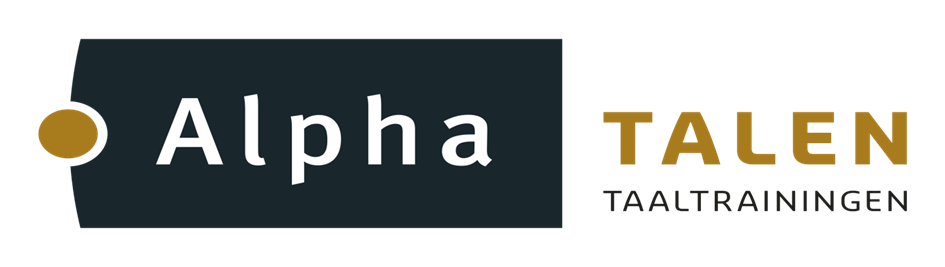 			Aanmeldingsformulier 				Dutch A2 > B1- online					        15 lessen van 2 uur                      Startdatum:  woensdag 23 september 2020 			Tijd:	         	19.00-21.00 uur Datum				________________________________________Naam:				________________________________________Adres:				________________________________________Post code + woonplaats	________________________________________Telefoonnummer:		________________________________________E-mailadres:			________________________________________Geboortedatum:			________________________________________Nationaliteit:			________________________________________Beroep:				________________________________________Ledata:	 			23, 30 september		2, 9, 16 december 2020						7, 14, 28 oktober	                  6, 13, 20 januari 2021*					4, 11, 18, 25 november					 *Data kunnen aangepast worden vanwege vakantiesPlaats:				onlinePriis:					€ 475,00 excl. Boek voor Zhongleden € 440									Graag ingevuld sturen naar post@alphatalen.nl				 